24V2904307Original InstructionsENOriginal InstructionsEN Übersetzung der Originalanweisungen DEÜbersetzung der Originalanweisungen DE Traduccióndelasinstruccionesoriginales ES Traduccióndelasinstruccionesoriginales ES Traduzionedelleistruzionioriginali IT100-240V AC 50-60Hz100-240V AC 50-60Hz100-240V AC 50-60Hz100-240V AC 50-60Hz100-240V AC 50-60Hz0.5A0.5A3ASAFETY INFORMATIONOPERATIONSICHERHEITSHINWEISEBEDIENUNGINFORMACIÓN DE SEGURIDAD290440729817• This appliance can be used bychildren aged from 8 years andabove and persons with reducedphysical,sensory or mentalcapabilities or lack of experience andknowledge if they have been givensupervision or instruction concerninguse of the appliance in a safeway and understand the hazardsinvolved. Children shall not play withthe appliance. Cleaning and usermaintenance shall not be made bychildren without supervision.Charge the battery pack before use.Do not recharge a fully charged battery pack!If performance diminishes, recharge the batterypack.The ideal storage temperature is between 6°Cand 40°C.• Diese Vorrichtung kann durch Kinderab dem Alter von 8 Jahren undVor der Benutzung den Akkupack aufladen.Voll geladenen Akkupack nicht erneut laden.Laden Sie den Akkupack bei Leistungsabfallwieder auf.Die zulässige Ladetemperatur liegt zwischen 6°C und 40 °C.• Este aparato puede ser utilizado porniños a partir de los 8 años y porpersonas con capacidades físicas,sensoriales o mentales reducidas,o que no tengan experiencia niconocimientos, sin son supervisadoso instruidos en el uso del aparatode forma segura y entienden losriesgos implicados. Los niños nodeben jugar con el aparato. Losniños no podrán realizar la limpiezani el mantenimiento reservado alusuario a menos que cuenten consupervisión.Cargue el acumulador antes de utilizarlo.No recargue un acumulador completamentecargado.En caso de que decaiga la capacidad cargue labatería.La temperatura de carga permitida está entre 6°C y 40 °C.• Šį įrenginį gali naudoti 8 metų irvyresni vaikai, bei asmenys, turintysvon Personen mit eingeschränktenkörperlichen, sensorischen odergeistigen Fähigkeiten oder fehlenderErfahrung und Wissen verwendetwerden, wenn sie dabei beaufsichtigtwerden oder in der sicheren Verwendungder Vorrichtung eingewiesen werdenund die entsprechenden Gefahrenerkennen. Kinder dürfen nicht mit derVorrichtung spielen. Reinigung undBenutzerwartung dürfen nicht durchKinder ohneAufsicht durchgeführtwerden.298273Aprotinius gebėjimus, arba asmenys,kuriems trūksta patirties ar žinių,jeigu jie yra prižiūrimi arba buvoinstruktuoti kaip saugiai naudotisįrenginiu ir supranta susijusiuspavojus. Vaikams negalima leistižaisti šiuo prietaisu. Vaikams bepriežiūros draudžiama atlikti valymoir techninės priežiūros darbus.• Jeigu sugadintas maitinimo laidas,siekiant užtikrinti saugumą, jį turipakeisti gamintojas, jo įgaliotastechninės priežiūros atstovas arba29139073AFalscher Fehlerhinweis:1. Legen Sie den Akkupack in das Ladegerät ein.Incorrect Defect Note:1. Put the battery pack into the charger.Nota de defecto incorrecto:1. Ponga la batería en el cargador.OPERATOR MANUAL / BEDIENUNGSHANDBUCH / MANUAL DEL OPERARIO /MANUALE DELL’OPERATORE / MANUEL OPÉRATEUR / MANUAL DE UTILIZAÇÃO /GEBRUIKSAANWIJZING / РУКОВОДСТВО ОПЕРАТОРА / KÄYTTÖOPAS /40V•Wenn die Status-LED blinkt, entfernenSie den Akkupack für 1 Minute aus demLadegerät.•29041072904207291090729417100-240V AC 50-60Hz100-240V AC 50-60Hz100-240V AC 50-60Hz100-240V AC 50-60Hz100-240V AC 50-60Hz100-240V AC 50-60Hz0.5A0.5A2.2A2.2A2.2A4Abattery pack from the charger for 1 minute.•Si el LED de estado parpadea, retire labatería del cargador durante 1 minuto.2. Put the battery pack into the charger again.2. Legen Sie den Akkupack wieder in dasLadegerät ein.ANVÄNDARHANDBOK / BRUKERVEILEDNING / BRUGSVEJLEDNING / INSTRUKCJAUŻYTKOWNIKA / NÁVOD K OBSLUZE / NÁVOD NA OBSLUHU / Uporabniški priročnik /PRIRUČNIK ZA RUKOVANJE / HASZNÁLATI ÚTMUTATÓ / MANUAL DE UTILIZARE /•If the status LED shows correct, the batterypack is good.2. Vuelva a poner la batería en el cargador.••Wenn die Status-LED korrekt leuchtet, istder Akkupack gut.Wenn die Status-LED weiterhin blinkt,entfernen Sie den Akkupack und trennenSie das Ladegerät.•Si el LED de estado se muestra correcto,la batería está bien.•If the status LED stays blinking, remove thebattery pack and disconnect the charger.•Si el LED de estado sigue parpadeando,retire la batería y desconecte el cargador.• Si el cable de suministro ha sufridodaños, debe ser sustituido por elfabricante, su agente de servicioРЪКОВОДСТВО НА ОПЕРАТОРА / ΕΓΧΕΙΡΙΔΙΟ ΧΡΗΣΗΣ // KULLANIM• If the supply cord is damaged,3. Wait for 1 minute and put the battery pack intothe charger again.• Um jede Gefahr zu vermeiden, mussdas Netzkabel bei Beschädigung vomHersteller, seinem ServicepartnerKILAVUZU // OPERATORIAU VADOVAS / LIETOTĀJA ROKASGRĀMATA /it must be replaced by the3. Espere 1 minuto y vuelva a poner la bateríaen el cargador.29447•If the status LED shows correct, the batterypack is good.3. Warten Sie 1 Minute und legen Sie denAkkupack wieder in das Ladegerät ein.KASUTUSJUHENDmanufacturer, its service agent or•Si el LED de estado se muestra correcto,la batería está bien.2924107similar para evitar riesgos.••Wenn die Status-LED korrekt leuchtet, istder Akkupack gut.Wenn die Status-LED weiterhin blinkt, istder Akkupack defekt und es ist notwendig,den Akkupack auszutauschen.•If the status LED stays blinking, the batterypack is defective and it is necessary toreplace the battery pack.to avoid a hazard.• Do not recharge non-rechargeablebatteries.ausgetauscht werden.• Laden Sie keine nicht• No recargue baterías no• Nekraukite neįkraunamų baterijų.•Si el LED de estado sigue parpadeando,la batería está defectuosa y es necesariosustituirla.recargables.60V2918507(G60C)WARRANTYSÍMBOLO220-240V AC 50-60Hz2ASYMBOLESYMBOLSGARANTIE(The full warranty terms and conditions can befound on Greenworks webpage)Prima dellaricarica, leggerele istruzioni.Lea lasinstruccionesantes de cargar(La totalidad de las condiciones de la garantíapuede encontrarse en la página web deGreenworks)Classe II29288072924407220-240V AC 50-60Hz220-240V AC 50-60Hz2A4ALesen Sie vorKlasse IIThe Greenworks warranty is 3 years on theproduct, and 2 years on batteries (consumer/private usage) from the date of purchase. Thiswarranty covers manufacturing faults. A faultyproduct under warranty might be either repairedor replaced. A unit that has been misused orused in other ways then described in the owner’smanual might be rejected for warranty. Normalwear, and wear parts are not considered aswarranty. The original manufacturer warranty isnot affected by any additional warranty offeredby a dealer or retailer.Clase IIRead theSie auf der Website von Greenworks)Class IIinstructionsDie Greenworks-Garantie beträgt 3 Jahre aufdas Produkt und 2 Jahre auf die Akkus (Käufer/Privatgebrauch) ab Kaufdatum. Diese Garantie decktHerstellungsfehler ab. Ein im Rahmen der Garantiefehlerhaftes Produkt kann entweder repariert oderersetzt werden. Ein Gerät, das missbräuchlich oderauf andere Weise als zu in der Bedienungsanleitungbeschrieben Zwecken verwendet wurde, kann vonder Garantie ausgeschlossen werden. NormalerVerschleiß und Verschleißteile sind von derGarantie ausgeschlossen. Die ursprünglicheHerstellergarantie wird durch eine zusätzlicheGarantie eines Händlers oder Einzelhändlers nichtbeeinträchtigt.die AnweisungenLa garantía de Greenworks es de 3 años para elproducto y 2 años para las baterías (uso privado/ del consumidor) a partir de la fecha de compra.Esta garantía cubre defectos de fabricación.Un producto defectuoso en garantía puede serreparado o sustituido. Una unidad que haya sidomal utilizada o utilizada de modo distinto al quese describe en el manual del propietario puedePer il solouso in interni.FusibilePara usoexclusivo eninteriorFor indoorFuseNur für den80VFusibleuse onlyInnenbereichgeeignetSicherung2921307290250729040072925507230V AC 50-60Hz230V AC 50-60Hz230V AC 50-60Hz230V AC 50-60Hz2A4A4A4ARECYCLEI prodotti elettronici inutilizzabili e i relativiRECICLAJERECYCLINGaccessori comprendono una grande quantità dino tener derecho a garantía. El desgaste normal materie plastiche e materie prime riciclabili.Worn-out battery packs contain large amountsofvaluable raw materials and plastics, which canalso be recycled.Los acumuladores inservibles contienengrandes cantidades de valiosas materias primasy plástico que, en ocasiones, se pueden reciclar.y las piezas de desgaste no están cubiertos porAusgediente Akkupacks enthalten großeA faulty product must be returned to the point of Mengen wertvoller Roh- und Kunststoffe, diepurchase in order to claim for warranty, together ebenfalls einem Recyclingprozess zugeführtwith the proof of purchase (receipt).la garantía. La garantía original del fabricante nose ve afectada por ninguna garantía adicionalofrecida por un distribuidor o minorista.werden können.Un producto defectuoso debe devolverse alpunto de compra para reclamar la garantía, juntocon el comprobante de compra (ticket).82V2914707Ein fehlerhaftes Produkt muss zusammenmit dem Kaufnachweis (Quittung) an dieVerkaufsstelle zurückgeschickt werden, umGarantieansprüche geltend zu machen.230V AC 50-60Hz4ATraduzionedelleistruzionioriginali IT Traduction des instructions d’origine FR Traduction des instructions d’origineFR Traduzidoapartirdasinstruçõesoriginais PTTraduzidoapartirdasinstruçõesoriginais PT Vertaling van de originele gebruiksaanwijzing NLVertaling van de originele gebruiksaanwijzing NL Перевод оригинальных инструкцийRU Перевод оригинальных инструкцийRU Alkuperäistenohjeidenkäännös FIUTILIZZOINFORMATION DES SÉCURITÉSFONCTIONNEMENTINFORMAÇÃO DE SEGURANÇAFUNCIONAMENTOVEILIGHEIDSINFORMATIEGEBRUIKИНФОРМАЦИЯ ПО ТЕХНИКЕБЕЗОПАСНОСТИPrima dell’utilizzo, ricaricare la batteria.Non ricaricare la batteria già carica.Ricaricare la batteria in caso di calo di potenza.La temperatura di carica consentita è compresafra 6 °C e 40 °C.Se il caricabatteria indica che la batteria èdifettosa procedere come descritto di seguito:1. Inserire il gruppo batteria nel caricabatteria.• Cet appareil peut être utilisé par desCharger le bloc batterie avant utilisation.• Este aparelho pode ser utilizado porcrianças com mais de 8 anos deidade e pessoas com capacidadesfísicas, sensoriais ou mentaisAntes da utilização, deve carregar os acumula-dores.Não recarregar acumuladores já carregados.Recarregar o acumulador quando notar umperda de rendimento.A temperatura de carregamento admissível é de6 °C a 40 °C.Note de défectuosité incorrecte :1. Placez le pack-batterie dans le chargeur.• Dit apparaat kan worden gebruiktdoor kinderen vanaf 8 jaar enHet accupack voor gebruik opladen.Volledig geladen accupacks niet opnieuw laden!Laad het accupack bij vermogensverlies weer op.De toelaatbare oplaadtemperatuur ligt tussen 6°C en 40 °C.Nota de defeito incorreto:Перед использованием зарядите• Laitetta saavat käyttää yli 8-vuotiaatlapset ja henkilöt, joiden fyysinen,aistinvarainen tai henkinenenfants 8 ans ou plus et des personnes Ne pas recharger un bloc batterie entièrementаккумуляторный блок.• Детям в возрасте от 8 лет, лицамс ограниченными физическими,сенсорными или умственнымиспособностями или лицам безсоответствующего опыта и знанийprésentant des capacités physiques,sensorielles ou intellectuelleschargé.personen met beperkte fysische,visuele of mentale vaardigheden, ofdie een gebrek aan ervaring en kennishebben, indien ze onder toezichtstaan of gepaste instructies hebbengekregen zodat ze het apparaat opeen veilige manier kunnen gebruikenen op de hoogte zijn van de gevarendie het gebruik van het apparaat metzich meebrengt. Kinderen mogen nietmet het apparaat spelen. Kinderenmogen het gereedschap niet reinigenof onderhouden zonder toezicht.Не ставьте на зарядку полностью заряженныйаккумуляторный блок! При снижении мощностизарядите аккумуляторный блок.Оптимальная температура хранения в интервале 6-40°CEn cas de baisse de puissance, recharger lebloc batterie.La température de charge admissiblese situeentre 6 °C et 40 °C.Note de défectuosité incorrecte:1. Placez le pack-batterie dans le chargeur.toimintakyky on rajoittunut tai joillaei ole tarvittavaa kokemusta jatietoa laitteen käytöstä, jos heitävalvotaan tai heitä opastetaanlaitteen turvalliseen käyttöön, ja heymmärtävät käyttöön liittyvät vaarat.Lapset eivät saa leikkiä laitteella.Lapset eivät saa tehdä puhdistus-tai kunnossapitotoimenpiteitä ilmanvalvontaa.• Jos virtajohto on vaurioitunut,valmistajan, sen huoltoliikkeentai vastaavan ammattihenkilönon vaihdettava se vaarojenvälttämiseksi.réduites, voire ne disposant pas desconnaissances et de l'expériencenécessaires en cas de surveillance oud'instructions sur l'usage de l'appareilen toute sécurité et de compréhensiondes risques impliqués. Les enfants nedoivent pas jouer avec l'appareil. Lenettoyage et l'entretien ne doivent pasêtre effectués par des enfants sanssupervision.reduzidas, ou falta de experiênciae conhecimentos, se foremsupervisionadas e ensinadas quantoà utilização do aparelho de um modoseguro, e compreenderem os perigosenvolvidos. As crianças não devem1. Insira a bateria no carregador.разрешается пользоваться прибором    •Se o LED do estado piscar, retire a bateriado carregador durante 1 minuto.только под надзором взрослых либопосле прохождения инструктажа  Техника Безопасности. Прибор - не игрушка.Детям запрещается выполнятьочистку и техобслуживание устройствабез надзора со стороны взрослых.В случае некорректной работы:1. Вставьте аккумулятор в Зарядное Устройство•Se la spia di stato lampeggia, rimuovereil gruppo batteria dal caricabatteria per 1minuto.•Si la LED de statut clignote, retirez lepackbatterie du chargeur pendant 1 minute.•Si la LED de statut clignote, retirez lepackbatterie du chargeur pendant 1 minute.2. Volte a inserir a bateria no carregador.•Если световой индикатор LED  мигает извлеки те батарею на 1 минуту из зарядного устройства.brincar com o aparelho. A limpeza emanutenção não deverão ser feitaspor crianças sem supervisão.2. Placez à nouveau le pack-batterie dans lechargeur.•Se o LED do estado estiver correto, abateria está boa.2. Reinserire il gruppo batteria nel caricabatteria.2. Placez à nouveau le pack-batterie dans lechargeur.2. Повторно вставьте батарею в зарядное •Se la spia di stato non segnala anomalie, ilgruppo batteria è funzionante.••Si la LED de statut semble correcte, lepackbatterie est en bon état.Si la LED de statut clignote encore, retirezle pack-batterie et déconnectez le chargeur.•Se o LED do estado continuar a piscar,retire a bateria e desligue o carregador.•устройство . Если LED  индикатор не мерцает – АКБ исправна  •Si la LED de statut semble correcte, lepackbatterie est en bon état.•• Обслуживание  неисправного устройстваДолжно производиться в авторизо-ваннном сервисном центре с исполь-зованием оригинальных запасных•Se la spia continua a lampeggiare,rimuovere il gruppo batteria e scollegare ilcaricabatteria dalla rete elettrica.•    Если LED индикатор продолжает мерцать извлеките АКБ и отключите ЗУ от сети питания • Si le cordon d'alimentation estendommagé, demandez au fabricant,à son agent d'entretien ou à une3. Espere 1 minuto e volte a colocar a bateria nocarregador.•Si la LED de statut clignote encore, retirezle pack-batterie et déconnectez le chargeur.pelo fabricante, o seu agentede reparação ou uma pessoa• Als de stroomkabel is beschadigd,moet hij door de fabrikant, zijnklantenservice of gelijkwaardig3. Attendez 1 minute et remettez le pack-batteriedans le chargeur.3. Подключите ЗУ к сети питания и через 1 минуту  вставьте в него АКБ•Se o LED do estado estiver correto, abateria está boa.3. Attendere 1 minuto e reinserire il gruppobatteria nel caricabatteria.3. Attendez 1 minute et remettez le pack-batteriedans le chargeur.•Si la LED de statut semble correcte, lepackbatterie est en bon état.Si la LED de statut clignote encore, lepackbatterie est défectueux et doit êtreremplacé.частей ••Если LED индикатор не мерцает -АКБ исправна.. Если LED индикатор начал  мерцать -данная АКБ не исправна и нужно произвести ее  замену на исправную  АКБ  .remplacer pour éviter tout danger.evitar perigos.•Se o LED do estado continuar a piscar,a bateria está defeituosa e tem de sersubstituída.•Se la spia di stato non segnala anomalie, ilgruppo batteria è funzionante.•Si la LED de statut semble correcte, lepackbatterie est en bon état.• Ne tentez pas de recharger pas des• Não recarregue baterias que não•vervangen om gevaren tevoorkomen.• Laad geen niet oplaadbare batterijenop.• Запрещается заряжать одноразовыеаккумуляторы.batteries non-rechargeables.sejam recarregáveis.•Se la spia di stato continua a lampeggiare,il gruppo batteria è difettoso e deve esseresostituito.•Si la LED de statut clignote encore, lepackbatterie est défectueux et doit êtreremplacé.• Älä lataa muita kuin ladattaviaakkuja.GARANTIESYMBOLESÍMBOLOЗНАЧОКGARANTIA(De volledige garantiebepalingen zijn terug tevinden op de website van Greenworks)GARANZIAGARANTIE(Os termos e condições da garantia pode serencontrados na página web da Greenworks)A garantia da Greenworks é de 3 anos sobre oproduto, e 2 anos sobre as baterias (consumidor/uso privado) a partir da data da compra. Estagarantia abrange defeitos de fabrico. Um produtoSYMBOOL(Полный текст гарантийных обязательствприведен на веб-сайте компании Greenworks)Lisez lesLisez les instructionsavant la chargeПеред использованием ознакомьтесь с инструкциейClasse IIDe garantie van Greenworks bedraagt 3 jaar ophet product, 2 jaar op de accu’s (consumenten/privégebruik) vanaf de datum van aankoop.Deze garantie dekt productiefouten. Een defectproduct dat nog garantie heeft kan of wordengerepareerd, of worden vervangen. Een defectaan een apparaat dat verkeerd is gebruikt opeen manier die niet wordt beschreven in degebruiksaanwijzing valt niet onder de garantie.Normale slijtage en aan slijtage onderhevigeonderdelen vallen niet onder de garantie. Deoriginele garantie van de fabrikant wordt nietaangetast door aanvullende garantie van dedealer of verkoper.(I termini e le condizioni integrali della garanziasono consultabili sul sito web di Greenworks.)Classe IIinstructions(Les conditions générales complètes de la garantie setrouvent sur la page Web de Greenworks)Безопасность класс IIГарантийный срок  составляет3 года для всех устройств  и 2 года для  АКБ для использования в личных( не коммерческих Целях . Гарантийный срок исчисляется  с даты покупки. . Гарантия покрывает дефекты связанные С качеством материалов и сборки  Продукция, вышедшая из строя в течении га-рантийного срока , подлежит ремонту или  замене. Гарантия  не покрывает случаи использования не по назначению  а так же  нарушения правил эксплуатации устройства   Гарантия не распространяется на  случаи естественного износа , а так же не покрывает  дополнительных обязательств Продавца Lue ohjeetLuokka IIavant la chargeAntes doennen lataamistaGreenworks offre una garanzia di 3 anni peril prodotto e di 2 anni per le batterie (usodomestico/privato) dalla data di acquisto.La garanzia copre i difetti di fabbricazione. Iprodotti difettosi in garanzia possono essereriparati o sostituiti. L'uso del prodotto in modoimproprio o diverso da come descritto nelmanuale di istruzioni può invalidare la garanzia.La normale usura del prodotto e degli accessorinon è coperta dalla garanzia. La garanzia delPour uneLa garantie Greenworks est de 3 ans sur leproduit et de 2 ans sur les batteries (usage deconsommateur / privé) à compter de la dated'achat. Cette garantie couvre les défauts defabrication. Un produit défaillant sous garantiepeut être réparé ou remplacé. La garantie d'uneunité qui a fait l'objet d'abus ou d'un usagedifférent de celui décrit dans le manuel duClasse IIcarregamento,Pour une utilisationà l’intérieurutilisationà l’intérieurДля использования внутри домаleia as instruçõesFusibleVainsisäkäyttöönFusibleПредохранитель Sulakeuniquementuniquementreparado ou substituído. Uma unidade que tenhasido mal utilizada ou usada de outro modo paraalém do descrito no manual de utilização podeser rejeitada para garantia. O desgaste normal epeças gastas não é considerado para a garantia.A garantia original do fabricante não é afetadaApenas parauso no interiorFusívelRECYCLAGERECICLEУТИЛИЗАЦИЯRECYCLINGKäytöstä poistetut akut sisältävät paljonarvokkaita raaka-aineita ja muoveja, jotkaniinikään voidaan kierrättää.Les blocs batteries usagés contiennent desquantités importantes de matières premières etde matières plastiques de grande qualité pouvantégalement être recyclées.propriétaire peut être refusée. L'usure normale et Acumuladores sem possibilidade de reparaçãoОтслужившие свой срок аккумуляторные блокисодержат большое количество ценных сырьевыхи полимерных материалов, которые также могутбыть направлены на повторную переработку.les pièces d'usure ne sont pas couvertes par lacontém uma apreciável quantidade depor qualquer garantia adicional oferecida por um Afgedankte accupacks bevatten groterevendedor.garantie. La garantie du fabricant d'origine n'est matériaprimae plásticos que também podem serhoeveelheden waardevolle grond- enkunststoffen die eveneens gerecycled kunnenworden.garanzie supplementari offerte dal rivenditore odal fornitore.Per inoltrare una richiesta di riparazione ingaranzia, i prodotti difettosi devono essereriportati presso il punto vendita insieme allaprova di acquisto (ricevuta).pas affectée par toute garantie additionnelleofferte par un distributeur ou un revendeur.Un produit défaillant doit être retourné au pointd'achat, accompagné de sa preuve d'achatincluídos em um processo de reciclagem.Een defect product moet worden geretourneerdnaar het verkooppunt om aanspraak te maken opde garantie, samen met een bewijs van aankoop(rekening/ kassabon)no local onde o comprou, de modo a pedir aativação da garantia, juntamente com a prova decompra (recibo).Гарантийный ремонт продукциипроводится  в авторизованном Сервисном , центре на основании товарного  чека или правильно оформленного гарантийного талона).Alkuperäistenohjeidenkäännös FI Översättningavoriginalinstruktionerna SV Översättningavoriginalinstruktionerna SV Produsentens instruksjonerNOProdusentens instruksjonerNO Oversættelse af de originale vejledningerSIKKERHEDSOPLYSNINGERDAOversættelse af de originale vejledningerDA TłumaczenieoryginalnejinstrukcjiPL TłumaczenieoryginalnejinstrukcjiPL TłumaczenieoryginalnejinstrukcjiPLKÄYTTÖSÄKERHETSINFORMATIONANVÄNDNINGSIKKERHETSINFORMASJONBETJENINGBETJENINGINFORMACJE DOTYCZĄCE BEZ-PIECZEŃSTWALataa akku ennen käyttöä.• Denna apparat kan användas avbarn från 8 års ålder och personermed nedsatt fysisk, sensorisk ellerpsykisk förmåga, eller som saknarerfarenhet och kunskap, om deövervakas eller har fått instruktionerom säker användning av apparatenoch förstår de risker som det innebär.Barn ska inte leka med apparaten.Rengöring och användarensLadda batteriet före användning.Ladda inte fulladdade batterier.Ladda batteriet så snart effekten börjar avta.Tillåten förvaringstemperatur ligger mellan 6 och40°C.Felaktigt felmeddelande :1. Sätt tillbaka batteriet i laddaren.• Dette apparatet kan brukes av barn ialderen åtte år og eldre og personermed nedsatt fysisk,sensoriskLad opp batteripakken før bruk.Ikke lad en fulladet batteripakke!Hvis ytelsen minsker, må du lade batteripakken.Den ideelle lagertemperaturen er mellom 6 °Cog 40 °C.Merknad for feil defekt:Oplad batteripakken inden brug.Oplad ikke en helt opladet batteripakke!Hvis batteripakkens ydeevne reduceres, skalden genoplades.Den ideelle opbevaringstemperatur er mellem6°C og 40°C.Zużyte akumulatory zawierają wiele cennychsurowców i tworzyw sztucznych, które możnapoddać procesowi recyklingu.(Pełne warunki gwarancji znaleźć można nastronie internetowej Greenworks)Greenworks udziela gwarancji na 3 lata na• Dette apparat må bruges af børnfra 8 år og derover, og af personerÄlä lataa täyteenladattua akkua uudelleen.Lataa akku uudelleen sen tehon laskiessa.Sallittu latauslämpötila on 6...40 °C.Incorrect Defect Note:• Pod warunkiem zapewnieniaodpowiedniego nadzoru, pouczeniana temat bezpiecznej obsługi idopilnowania zrozumienia zagrożeń,urządzenie może być używaneprzez dzieci w wieku od lat 8,med nedsatte fysiske, sanseligeprodukt oraz na 2 lata na baterie (pod warunkiemużytkowania konsumenckiego/prywatnego).Gwarancja liczy się od daty zakupu. Niniejszagwarancja obejmuje usterki i wady produkcyjne.Wadliwy produkt objęty gwarancją może zostaćalbo naprawiony, albo wymieniony. Roszczeniegwarancyjne dotyczące urządzenia, które byłoużywane w sposób niezgodny z przeznaczeniemlub inny niż opisano w instrukcji może zostaćodrzucone. Normalne zużycie i zużywanie sięczęści nie są objęte gwarancją. Oryginalnejgwarancji producenta nie zmieniają jakiekolwiekdodatkowe gwarancje oferowane przezeller mental evne eller mangel påerfaring og kunnskap, hvis de harfått veiledning eller instruksjon ombruken av apparatet på en trygg måteog forstår farene som er involvert.Barn skal ikke leke med apparatet.Rengjøring og brukervedlikehold skalikke gjøres av barn uten tilsyn.eller mentale evner eller manglendeerfaring og viden, hvis de har fåettilsyn eller instruktion i brugen1. Aseta akku laturiin.Bemærkning om defekt:1. Sæt batteripakken i opladeren.•Jos tilan LED vilkkuu, irrota akku laturista 1minuutin ajaksi.1. Sett batteripakken inn i laderen.af apparatet af en person, der•Om status-LED-lampan blinkar ska duavlägsna batteriet från laddaren i 1 minut.•Hvis status-LED blinker, ta batteriet ut avladeren i ett minutt.er ansvarlig for deres sikkerhed.Børn må ikke lege med apparatet.Rengøring og vedligeholdelse, måikke udføres af børn uden tilsyn.• Hvis ledningen beskadiges,skal den skiftes af producenten,dennes serviceagent eller lignende•Hvis statusindikatoren blinker, skal batteriettages ud af opladeren i 1 minut.2. Sæt batteripakken i opladeren igen.2. Aseta akku takaisin laturiin.2. Sätt tillbaka batteriet i laddaren igen.2. Sett batteripakken inn i laderen igjen.czuciowych lub psychicznych,a także osoby, którym brak jestdoświadczenia lub wiedzy. Dziecinie powinny bawić się urządzeniem.Dzieci nie powinny bez nadzoruwykonywać czynności związanych zczyszczeniem i konserwacją.• Jeśli przewód zasilający zostanieuszkodzony, aby uniknąćniebezpiecznych sytuacji, należygo wymienić. Wymiany powiniendokonać producent, przedstawicieljego serwisu lub inne osoby o•Jos tilan LED näyttää oikein, akku onkunnossa.•Om status-LED-lampan visar okej ärbatteriet okej.•Hvis status-LED indikerer «riktig», erbatteripakken i orden.Przed pierwszych użyciem należy naładowaćakumulator.Całkowicie naładowanego akumulatora niewolno ponownie ładować.W przypadku spadku mocy należy ponownienaładować akumulator.Dopuszczalna temperatura ładowania wynosi odunderhåll ska inte utföras av barn•Hvis statusindikatoren viser korrekt, erbatteriet ok.•Jos tilan LED vilkkuu edelleen, irrota akkuja irrota laturi sähkövirrasta.utan tillsyn.•Om status-LED-lampan fortsätter attblinka ska du avlägsna batteriet och dra urladdaren från elen.•Hvis status-LED fortsetter å blinke, ta utbatteripakken og koble fra laderen.• Hvis strømledningen er skadet,må den byttes ut av produsenten,serviceagenten eller tilsvarende• Om elkabeln är skadad skaden bytas ut av tillverkarensservicerepresentant eller personermed jämförbar kompetens för attundvika fara.• Ladda inte batterier som inte ärladdningsbara.•Hvis statusindikatoren blinker, skal batteriettages ud og opladeren skal afbrydes.3. Odota 1 minuutin ajan ja aseta akku takaisinlaturiin.3. Vent i ett minutt og sett batteripakken inn iladeren igjen.dystrybutora lub sprzedawcę.3. Vänta i 1 minut och sätt i batteriet i laddarenigen.3. Vent i 1 minut, og sæt batteripakken iopladeren igen.Aby roszczenie gwarancyjne mogło zostaćrozpatrzone, wadliwy produkt musi zostaćzwrócony w punkcie sprzedaży wraz z dowodemsprzedaży (paragonem).•os tilan LED näyttää oikein, akku onkunnossa.•Hvis status-LED indikerer «riktig», erbatteripakken i orden.farlige situationer.• Batterier, der ikke er beregnet tilgenopladning, må ikke genoplades.•Om status-LED-lampan visar okej ärbatteriet okej.•Hvis statusindikatoren viser korrekt, erbatteriet ok.•Jos tilan LED vilkkuu edelleen, akku onviallinen ja se täytyy vaihtaa uuteen.6°C do 40°C.Niewłaściwa wzmianka o uszkodzeniu1. Włóż akumulator do ładowarki.• Ikke lad opp ikke-oppladbare batterier.•Hvis status-LED fortsatt blinker, erbatteripakken defekt og må byttes ut.：•Om status-LED-lampan fortsätter att blinkaär batteriet defekt och måste bytas ut.•Hvis statusindikatoren blinker, er batterietdefekt, og det skal skiftes.SYMBOLTAKUU•Jeśli status LED miga, wyjąć akumulator zładowarki na 1 minutę.GARANTISYMBOLSYMBOLGARANTIGARANTI(Täydelliset takuuehdot löydätGreenworksverkkosivustolta)Les instruksenenøye før lading2. Włóż ponownie akumulator do ładowarki.Klasse IILæs•Jeśli status LED wyświetla się prawidłowo,akumulator ładuje się poprawnie.nettsiden til Greenworks)Greenworks-takuu tälle tuotteelle on 3 vuotta japaristoille 2 vuotta (kuluttaja-/yksityiskäytössä)ostopäivästä alkaen. Takuu kattaaLäsanvisningarnainnan du laddarKlasse IIanvisningernefør opladningGreenworks webbplats)Greenworks webside)Bare forinnendørs brukGreenworks-garantien er 3 år for produktet og2 år for batterier (forbrukerbruk / privat bruk)fra kjøpsdatoen. Denne garantien dekker• Nie ładuj baterii akumulatorowych.Klass II•Jeśli status LED wciąż miga, wyjąćakumulator i odłączyć ładowarkę z sieci.Greenworks ger 3 års garanti på produkten och2 år på batterier (konsument/privat bruk) frånköpedatum. Denna garanti gäller tillverkningsfel.En felaktig produkt under garanti kan antingenrepareras eller bytas. Garantianspråk för enenhet som har använts på fel sätt eller på ettsätt som inte beskrivs i bruksanvisningen kanavvisas. Normalt slitage, och slitna delar täcksinte av garantin. Den ursprungliga tillverkarensgaranti påverkas inte av någon annan garantisom erbjuds av återförsäljaren.SikringGreenworks-garantien er 3 år på produktetog 2 år på batterier (forbruger/privat brug)fra købsdatoen. Denne garanti dækkerproduktionsfejl. Et defekt produkt undergarantien kan enten repareres eller udskiftes.Garantien på en enhed, der er blevet misbrugteller brugt på andre måder, end beskrevet ibrugervejledningen, kan annulleres. Normaltslid og sliddele betragtes ikke som grund til, atmodtage garanti. Den originale producentgarantipåvirkes ikke af yderligere garantier fra enforhandler eller detailhandler.valmistusvirheet. Takuun aikana viallinen tuotevoidaan joko korvata tai vaihtaa. Laitteen, jota onkäytetty väärin tai jota käytetään muulla tavoinkuin käyttöoppaassa kuvatulla tavalla, takuuvoidaan mitätöidä. Takuu ei korvaa normaaliakulumista tai kuluvia osia. Jälleenmyyjäntarjoama lisätakuu ei vaikuta alkuperäisenvalmistajan takuuseen.Kun til udendørsbrugSYMBOLS3. Odczekaj minute i ponownie wóżakumulatordo łdowarki.SikringAnvänd endastinomhusproduksjonsfeil. Et defekt produkt under garantikan enten repareres eller erstattes. Garantierkan ugyldiggjøres for enheter som har blittmisbrukt eller brukt på andre måter enn det sombeskrevet i brukerhåndboken. Normal slitasjeog slitte deler dekkes ikke av garantien. Denoriginale produsentgarantien påvirkes ikke avtilleggsgaranti fra en forhandler eller forhandler.GJENVINNSäkring•Jeśli status LED wyświetla się prawidłowo,akumulator ładuje się poprawnie.PrzeczytaćBatteripakker som ikke lenger kanbrukes, inneholder store mengder rå- ogkunststoffer som også kan kjøres gjennom engjenvinningsprosess.GENBRUGinstrukcje•Jeśli status LED przestaje migać,akumulator jest wadliwy i należy gowymienić.Klasa IIprzedÅTERVINNINGOpbrugte batteripakker indeholder store mængerværdifulde råmaterialer og plastik, der skalgenbruges.ładowaniem.Uttjänta batterier innehåller många värdefullaråämnen och plaster som går att återvinna.Tylko do użytku wBezpiecznikTakuukorvaus vaatii viallisen tuotteenpalauttamisen ostopaikkaan yhdessäostotodistuksen (kuitti) kanssapomieszczeniachEt defekt produkt må returneres til kjøpsstedetfor å kreve garanti, sammen med kjøpsbevis(kvittering).En felaktig produkt måste skickas tillbakatill försäljningsstället för att göra anspråk pågarantin, tillsammans med öpebeviset (kvitto).Et defekt produkt skal returneres til købsstedetsammen med købsbevis (kvittering) for, atmodtage garantien.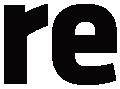 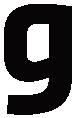 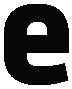 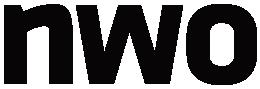 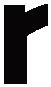 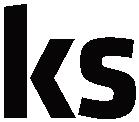 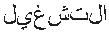 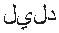 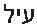 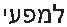 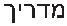 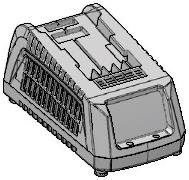 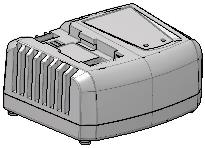 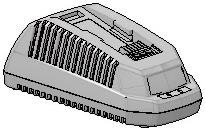 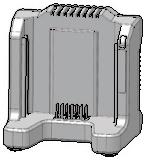 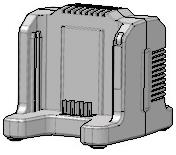 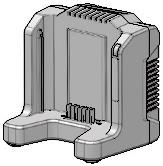 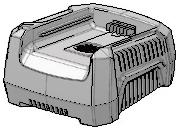 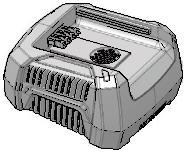 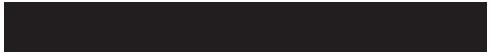 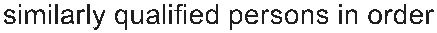 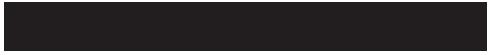 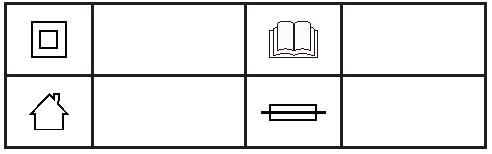 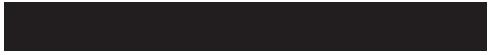 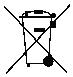 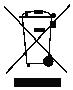 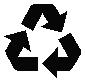 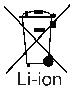 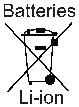 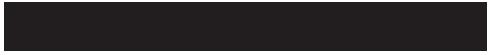 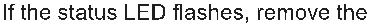 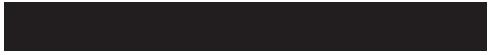 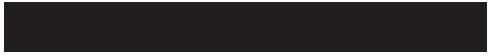 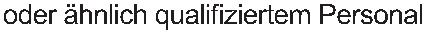 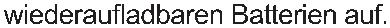 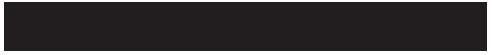 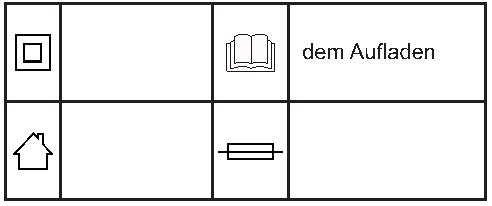 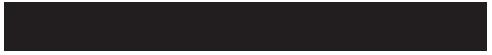 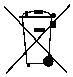 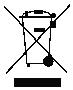 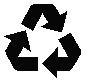 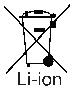 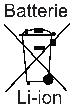 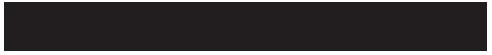 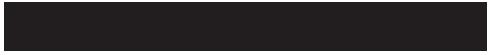 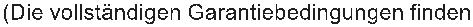 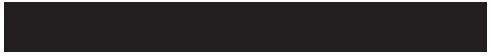 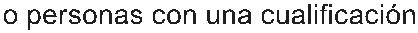 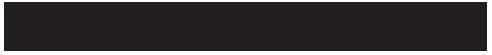 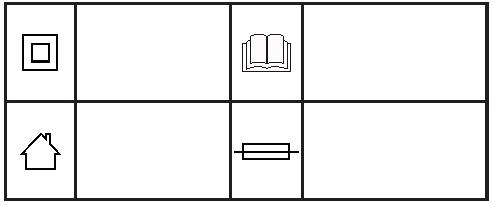 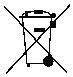 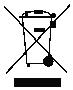 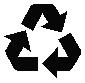 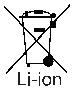 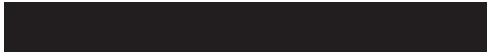 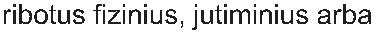 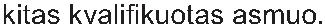 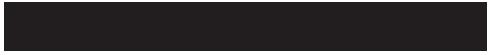 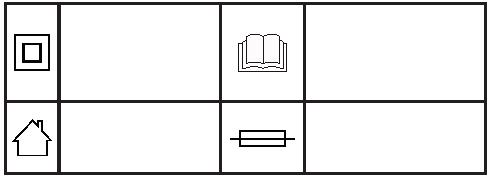 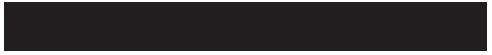 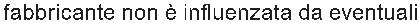 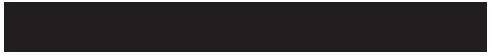 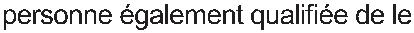 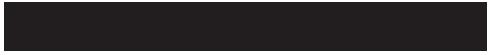 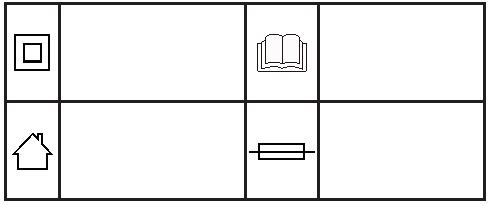 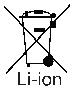 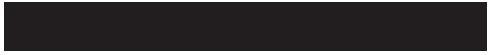 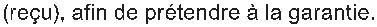 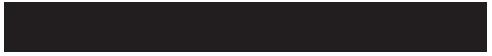 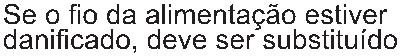 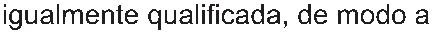 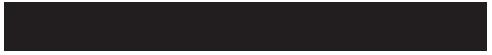 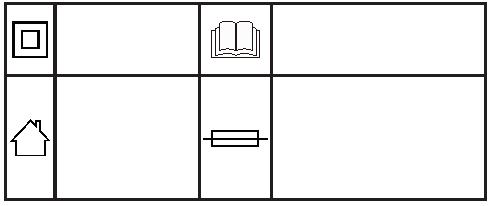 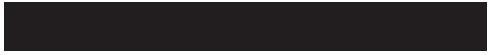 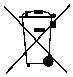 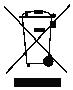 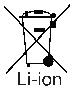 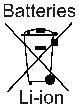 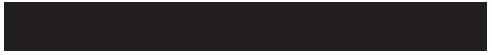 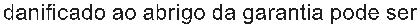 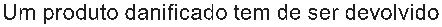 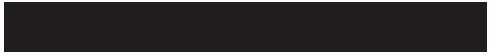 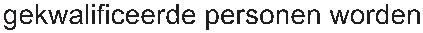 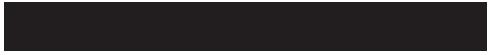 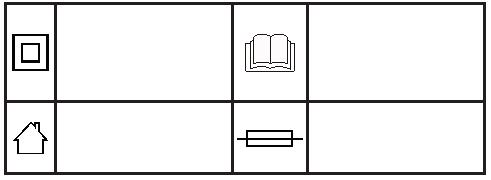 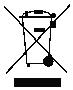 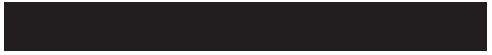 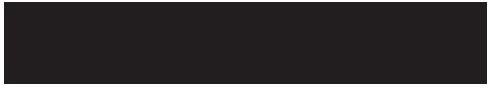 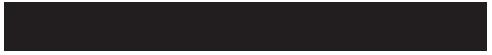 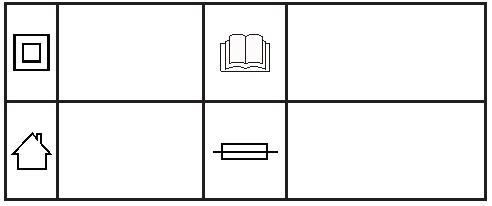 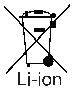 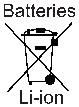 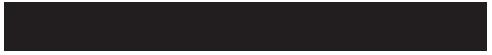 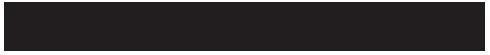 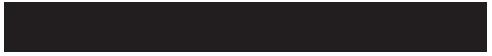 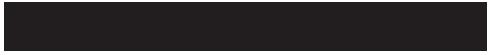 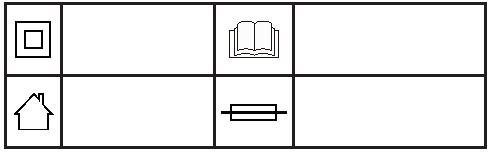 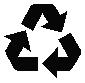 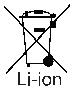 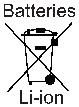 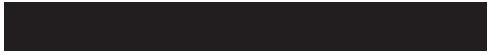 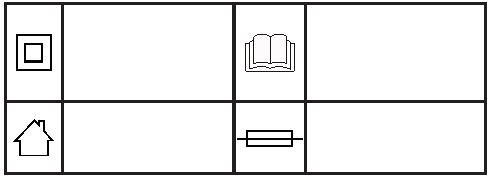 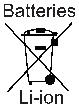 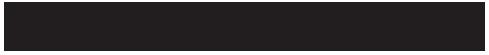 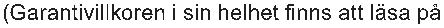 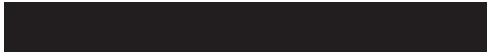 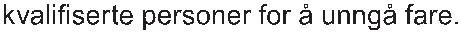 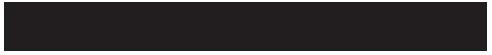 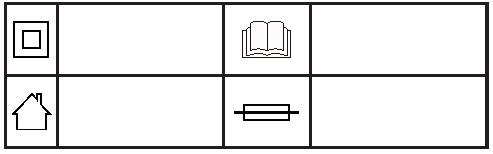 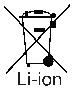 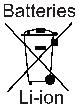 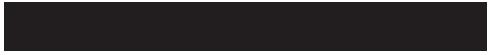 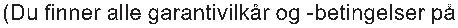 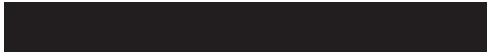 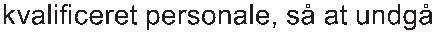 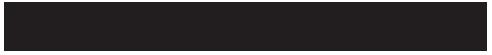 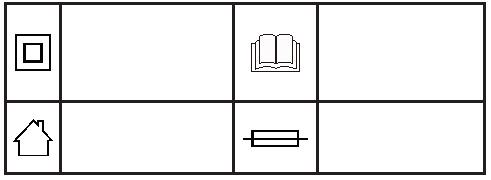 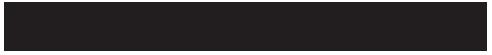 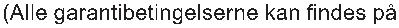 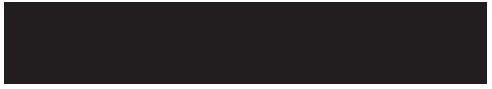 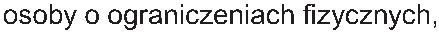 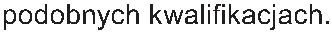 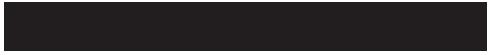 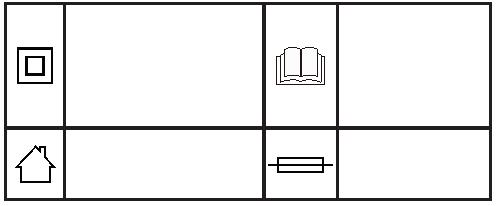 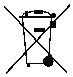 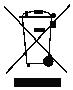 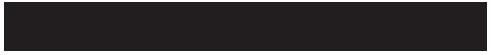 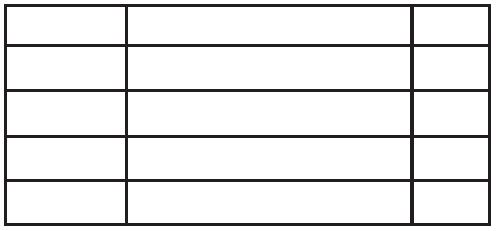 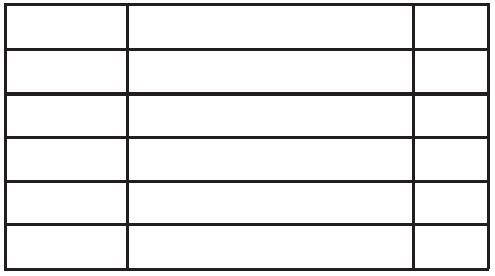 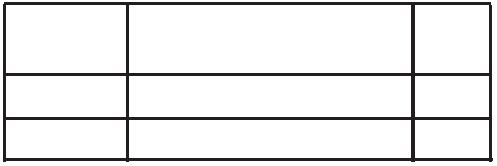 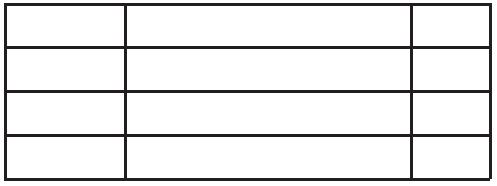 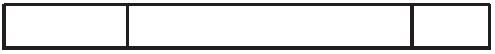 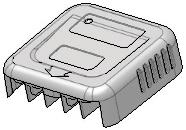 PrekladoriginálníhonávoduCS PrekladoriginálníhonávoduCS PrekladoriginálnehonávoduBEZPEČNOSTNÉ INFORMÁCIESK PrekladoriginálnehonávoduSKPrevodoriginalnihnavodilSL PrevodoriginalnihnavodilSLPrijevod izvornih uputaHR Prijevod izvornih uputaHR AzeredetiutasításfordításaHU AzeredetiutasításfordításaHUBEZPEČNOSTNÍ INFORMACEPROVOZOBSLUHAVARNOSTNE INFORMACIJEDELOVANJEPODACI O SIGURNOSTIRUKOVANJE• Toto zařízení mohou používat děti od Před použitím akumulátor plně nabijte.• Toto zariadenie môžu používať detiod 8 rokov a osoby s obmedzenýmifyzickými, zmyslovými aleboduševnými schopnosťami alebonedostatkom skúseností a znalostí,ak sú tieto osoby pod dohľadomalebo boli riadne poučené opoužívaní zariadenia bezpečnýmspôsobom a chápu možné rizikáspojené s jeho používaním. Deti sanesmú so zariadením hrať. Čisteniea údržbu nesmú robiť deti, ak nie súpod dohľadom dospelej osoby.• Ak je napájací kábel poškodený, musího vymeniť výrobca, jeho servisnýzástupca alebo podobne kvaliﬁkovanáosoba, aby sa predišlo riziku.Pred použitím akumulátor úplne nabite.Nenabíjajte úplne nabitý akumulátor!Ak sa výkon zníži, nabite akumulátor.Ideálna skladovacia teplota je medzi 6 ° C a 40 °C.• To napravo lahko uporabljajootroci, starejši od 8 let in osebe zzmanjšanimi ﬁzičnimi, čutilnimi alimentalnimi zmožnostmi ali osebebrez izkušenj ali znanja, če sopravilno nadzorovane ali če soprejele navodila o varni uporabinaprave in razumejo tveganje, kiga s tem prevzemajo. Otroci se nesmejo igrati z napravo. Otroci najne izvajajo čiščenja in vzdrževanjanaprave brez nadzora.• Če je napajalni kabel poškodovan,ga mora zamenjati proizvajalec,njegov servisni zastopnik alipodobno usposobljene osebe, dapreprečite nevarnost.Baterijski sklop pred uporabo napolnite.Popolnoma napolnjenega baterijskega sklopa nepolnite ponovno.Če se zmogljivost poslabša, ponovno napolnitebaterijski sklop.Optimalna temperatura shranjevanja je med 6 in40 °C.Napačno opozorilo o napaki:• Ovim se uređajem mogu koristitidjeca starija od 8 godina i osobesa smanjenim ﬁzičkim, osjetilnimili mentalnim sposobnostima ili sNapunite baterijski modul prije korištenja.Nemojte puniti potpuno napunjen baterijski modul.Ako radna svojstva oslabe, napunite baterijskimodul.• Ezt a készüléket használhatják 8 éves Használat előtt töltse fel az új akkumulátoregységet.vagy annál idősebb gyermekek, illetve A teljesen feltöltött akkumulátoregységet ne töltse8 let a osoby s omezenými fyzickými, Nenabíjejte plně nabitý akumulátor!csökkent ﬁzikai, érzékszervi, vagymentális képességekkel rendelkező,vagy kellő tudással és belátással nemújra!smyslovými nebo duševnímiPokud výkon klesá, nabijte akumulátor.Ha a teljesítmény csökken, töltse újra az akku-mulátoregységet.schopnostmi nebo nedostatkemzkušeností a znalostí, pokud jsoutyto osoby pod dohledem, nebobyly řádně poučeny ohledně použitízařízení bezpečným způsobema chápou možná rizika spojená sjeho používáním. Děti si nesmí sezařízením hrát. Čištění a údržbunesmějí provádět děti, pokud nejsoupod dohledem dospělé osoby.• Pokud je napájecí kabel poškozen,musí být vyměněn výrobcem, jehoservisním technikem nebo podobněkvaliﬁkovanými osobami, aby sezabránilo nebezpečí.Ideální skladovací teplota je mezi 6 ° C a 40 ° C.Poznámka k vadnému akumulátoru:1. Vlože akumulátor do nabíječky.Idealna temperatura za skladištenje je između 6manjkom iskustva i znanja, uz nadzor °C i 40 °C.rendelkező személyek is, ha az említett Az ideális tárolási hőmérséklet 6°C és 40°CPoznámka pre chybný akumulátor:1. Vložte akumulátor do nabíjačky.ili upute o sigurnoj upotrebi uređajate ako razumiju uključene opasnosti.Djeca se ne smiju igrati s uređajem.Djeca ne smiju vršiti čišćenje iodržavanje bez nadzora.• Ako je kabel za napajanje oštećen,mora ga zamijeniti proizvođač,njegov serviser ili osobe sličnihkvaliﬁkacija kako bi se izbjeglaopasnost.Netočna napomena o kvaru:1. Stavite baterijski modul u punjač.között van.személyek a biztonságukért felelős, a•Pokud stavová LED kontrolka bliká, vyjměteakumulátor z nabíječky na 1 minutu.készülék biztonságos használatánakmódjával és az esetleges veszélyekkeltisztában lévő személy felügyelete alattállnak, vagy ilyen személytől kaptakutasítást a berendezés használatáravonatkozóan. Gyermekek nemHelytelen, meghibásodás, megjegyzés:1. Helyezze be az akkumulátoregységet a töltőbe.•Ako LED svjetlosni indikator stanja trepće,izvadite baterijski modul iz punjača na 1minutu.•Ak stavová LED kontrolka bliká, vyberteakumulátor z nabíjačky na 1 minútu.2. Akumulátor vložte naspäť do nabíjačky.1. Baterijo vstavite v polnilnik.•Ha a státusz LED villog, vegye ki azakkumulátoregységet a töltőből 1 percre.2. Akumulátor vložte zpátky do nabíječky.•Če lučka stanja LED utripa, baterijo za eno2. Vratite baterijski komplet u punjač.•Pokud stavová LED kontrolka ukazujesprávný stav, pak je akumulátor dobrý.minuto vzemite iz polnilnika.2. Baterijo ponovno vstavite v polnilnik.•Ako LED svjetlosni indikator stanja prikazujeispravno stanje, baterijski modul je dobar.Ako LED svjetlosni indikator stanja nastavitreptati, izvadite baterijski modul i odvojitepunjač od električnog napajanja.2. Helyezze be ismét az akku egységet a töltőbe.•Ak stavová LED kontrolka ukazuje správnystav, potom je akumulátor dobrý.•Ha a státusz LED helyes, azakkumulátoregység rendben van.•Pokud stavová LED kontrolka dále bliká,•játszhatnak a készülékkel. A tisztítástés karbantartást gyermekek csakfelügyelet mellett végezhetik.vyjměte akumulátor a odpojte nabíječku.3. Počkejte 1 minutu a znovu vložte akumulátordo nabíječky.•Ak stavová LED kontrolka ďalej bliká,vyberte akumulátor a odpojte nabíjačku.•Če lučka stanja LED pravilno sveti, ni bila•Ha a státusz LED folyamatosan villog,vegye ki az akkumulátoregységet éscsatlakozzon le az elektromos hálózatról.zaznana nobena napaka baterije.3. Počkajte 1 minútu a znovu vložte akumulátordo nabíjačky.•Če lučka stana LED utripa, baterijo3. Pričekajte 1 minutu i vratite baterijski kompletu punjač• Az áramütés elkerülése érdekében, asérült hálózati kábelt csak a gyártóval,illetve a gyártó hivatalos szervizében(vagy megfelelően képzettodstranite in izklopite polnilnik.3. Počakajte 1 minuto in baterijo spet vstavite vpolnilnik.•Pokud stavová LED kontrolka ukazujesprávný stav, pak je akumulátor dobrý.3. Várjon 1 percet, majd helyezze be újra azakkumulátoregységet a töltőbe.• Nemojte puniti baterije koje nisupredviđene za punjenje.•Ako LED svjetlosni indikator stanja prikazujeispravno stanje, baterijski modul je dobar.Ako LED svjetlosni indikator stanja nastavitreptati, komplet baterija je neispravan ipotrebno ga je zamijeniti.••Ak stavová LED kontrolka ukazuje správnystav, potom je akumulátor dobrý.Ak stavová LED kontrolka ďalej bliká,potom je akumulátor chybný a je potrebného vymeniť.••Ha a státusz LED helyes, az•Pokud stavová LED dále bliká, pak je• Nepokúšajte sa nabíjať batérie,ktoré nie sú nabíjateľné.• Baterij, ki niso polnljive, ne polniteznova.•akkumulátoregység rendben van.akumulátor vadný a je třeba ho vyměnit.••Če lučka stanja LED pravilno sveti, ni bilazaznana nobena napaka baterije.Če lučka stanja LED še vedno utripa, jeszakemberrel) szabad kicseréltetni.• Nepokoušejte se nabíjet baterie,které nelze nabíjet.SIMBOLHa a státusz LED folyamatosan villog, azakkumulátoregység meghibásodott és kikell cserélni.• Ne próbálja meg feltölteni a nemZÁRUKAújratölthető elemeket.SYMBOLSIMBOLbaterija okvarjena in jo bo treba zamenjati.Prije punjenjaKlasa IIJAMSTVOSYMBOL(Úplné záruční podmínky naleznete na webovéstránce společnosti Greenworks)ZÁRUKApročitajte upute.(Potpuni uvjeti i odredbe jamstva mogu sepronaći na web stranici za Greenworks)Jamstvo koje daje Greenworks vrijedi 3 godineza proizvod i 2 godine za baterije (potrošačka/osobna upotreba) od datuma kupnje. Ovimjamstvom obuhvaćene su greške u proizvodnji.Neispravan proizvod u okviru jamstva možetese popraviti ili zamijeniti novim. Uređaj koji sekoristio na nepropisni način ili na način koji nijeopisan u vlasničkom priručniku možda neće bitiobuhvaćen ovim jamstvom. Normalno trošenjei potrošni dijelovi nisu obuhvaćeni jamstvom.Na originalno jamstvo proizvođača ne utječudodatna jamstva koja daje predstavnik iliprodavač.GARANCIJAPred nabíjaním siTrieda IIPredZáruka Greenworks je 3 roky na výrobek a 2roky na baterie (spotřební / soukromé použití)od data zakoupení. Tato záruka se vztahuje navýrobní závady. Vadný výrobek v záruce můžebýt buď opraven, nebo vyměněn. Přístroj, kterýbyl zneužitý nebo použitý jinými způsoby, nežpopsanými v uživatelské příručce, může býtodmítnut pro uplatnění záruky. Na normálníopotřebení a opotřebované součásti se zárukanevztahuje. Původní záruka výrobce neníovlivněna žádnou dodatečnou zárukou, kterounabízí prodejce nebo obchodník.(Úplné záruční podmínky naleznete na webovéstránce společnosti Greenworks)Samo zaPřed nabíjenímsi přečtětepokynyprečítajte pokynypolnjenjem(Az összes garanciális feltétel megtalálható aGreenworks weblapján)Razred IIpreberite(Celotne garancijske pogoje in določila najdetena spletni strani Greenworks.)unutarnjuupotrebu.OsiguračTöltés előttTřída IIIba preZáruka Greenworks je 3 roky na výrobek a 2roky na baterie (spotřební / soukromé použití)od data zakoupení. Tato záruka se vztahuje navýrobní závady. Vadný výrobek v záruce můžebýt buď opraven, nebo vyměněn. Přístroj, kterýbyl zneužitý nebo použitý jinými způsoby, nežpopsanými v uživatelské příručce, může býtodmítnut pro uplatnění záruky. Na normálníopotřebení a opotřebované součásti se zárukanevztahuje. Původní záruka výrobce neníovlivněna žádnou dodatečnou zárukou, kterounabízí prodejce nebo obchodník.II. osztályolvassa el azutasításokatA Greenworks 3 év garanciát ad a termékre és 2 évgaranciát az akkumulátorra (fogyasztói/magáncélúhasználat) a vásárlás napjától számítva. A garanciamagában foglalja a gyártási hibákat. A garanciálishibás terméket vagy megjavítjuk, vagy kicseréljük.A helytelenül, vagy a használati útmutatóbanleírtaktól eltérően használt egységre a garancianem érvényes. A normál kopásra, és kopottnavodilaGarancija Greenworks je 3 leta na izdelek in2 leti na baterije (potrošnik/zasebna uporaba)od datuma nakupa. Ta garancija krije napakev izdelavi. Okvarjen izdelek, ki ima garancijo,lahko popravimo ali zamenjamo. Za naprava,ki ni bila uporabljana v skladu z navedbami vpriročniku za uporabnika, garancija morda nebo veljala. Običajna obraba in obrabljivi deliniso zajeti v garancijo. Na originalno garancijoproizvajalca ne vpliva nobena druga garancija,ki jo nudi trgovec.vnútornépoužitieyPoistkaPouze provnitřní použitíNamenjeno samoPojistkaCsak beltérihasználatraza uporabo vVarovalkaRECIKLIRANJEBiztosítékzaprtih prostorihIstrošeni baterijski moduli sadrže veliku količinuvrijednih sirovina i plastike, koji se mogureciklirati.RECYKLUJTERECYKLACERECIKLIRANJEOpotrebované akumulátory obsahujú veľkémnožstvo hodnotných surovín a plastov, ktorémožno recyklovať.alkatrészekre a garancia nem érvényes. Az eredetigyártói garanciát nem befolyásolja az értékesítőOpotřebované akumulátory obsahují velkémnožství hodnotných surovin a plastů, které lzerecyklovat..Az elhasználódott akkumulátoregységek nagyIzpraznjeni sklopi baterij vsebujejo velikekoličine uporabnih surovin in plastike, ki jih lahkoreciklirate.mennyiségű értékes alapanyagot és műanyagot vagy kiskereskedő által adott kiegészítő garancia.tartalmaznak, amelyeket újra lehet hasznosítani. A hibás terméket a vásárlást igazoló nyugtával(pénztári bizonylat) együtt vissza kell vinni aVadný výrobek spolu s dokladem o koupi(pokladniční stvrzenka) musí být vrácen na místozakoupení pro uplatnění záručního nároku.Neispravan proizvod mora se vratiti na mjestokupnje radi ostvarenja popravka u okviru jamstvazajedno s dokazom o kupnji (računom).vásárlás helyére a garancia érvényesítéséhez.Vadný výrobek spolu s dokladem o koupi(pokladniční stvrzenka) musí být vrácen na místozakoupení pro uplatnění záručního nároku.Če želite uveljavljati garancijo, je treba okvarjeniizdelek vrniti na kraj nakupa skupaj z dokazilomo nakupu (račun).Traducereainstrucțiunilororiginale RO Traducereainstrucțiunilororiginale RO Превод на оригиналните инструкции BG Превод на оригиналните инструкции BGПревод на оригиналните инструкции BG Αυθεντικές οδηγίεςELΑυθεντικές οδηγίεςEL Αυθεντικές οδηγίεςELARARINFORMAȚII PRIVIND SIGURANȚAFUNCȚIONAREAИНФОРМАЦИЯ ЗА БЕЗОПАСНОСТРЕЦИКЛИРАНЕГАРАНЦИЯΠΛΗΡΟΦΟΡΙΕΣ ΑΣΦΑΛΕΙΑΣΑΝΑΚΎΚΛΩΣΗΕΓΓΎΗΣΗ• Acest aparat poate ﬁ utilizat decătre copii cu vârsta de peste 8 anişi de către persoane cu capacităţiﬁzice, senzoriale sau intelectualereduse ori lipsite de cunoştinţesau de experienţă, dacă suntsupravegheate sau au fost instruitecu privire la utilizarea aparatuluiîn deplină siguranţă şi înţelegpericolele la care se expun. Copiiinu trebuie să se joace cu aparatul.Este interzisă efectuarea curăţării şiîntreţinerii aparatului de către copiinesupravegheaţi.Încărcați setul de acumulatori înainte de a-l utiliza. • Този уред може да се използваИзносените акумулаторни батерии съдържатголеми количества ценни суровини ипластмаси, които могат също да бъдатрециклирани.(Пълните гаранционни срокове и условиямогат да бъдат намерени на уеб страницатана Greenworks)Гаранцията на Greenworks е 3 годиниза продукта и 2 години за батериите(потребител/частна употреба) от дататана закупуване. Тази гаранция обхващапроизводствени дефекти. Един неизправенпродукт под гаранция може да бъдеремонтиран или заменен. Устройство, коетое използвано неправилно или по начинразличен от описания в ръководството засобственика, може да бъде отхвърленопо отношение на гаранцията. Нормалноизносване и износване на части не саобхванати от гаранцията. Оригиналнатагаранция на производителя не се влияе откаквато и да било допълнителна гаранциядавана от доставчик или търговец на дребно.Един неизправен продукт трябва да бъдевърнат на мястото на закупуване, за дасе направи гаранционно искане, заеднос доказателство за закупуването (касовабележка).• Αυτό το μηχάνημα μπορεί ναχρησιμοποιηθεί από παιδιάηλικίας άνω των 8 ετών και απόάτομα με μειωμένες σωματικές,Οι άδειες συστοιχίες μπαταριών περιέχουν(Οι πλήρεις όροι και προϋποθέσεις τηςفوق فما سنوات 8 ن س ن م طفال•.خدامتسNu reîncărcați un set de acumulatori completμεγάλες ποσότητες πολύτιμων πρώτων υλών και εγγύησης είναι διαθέσιμοι στην ιστοσελίδα τηςот деца на възраст от 8 годинии повече, и лица с пониженифизически, сетивни или умствениспособности или без опит ипознание, ако са им осигуренинаблюдение или инструктажотносно безопасната употребана уреда и са осъзнатисъответстващите опасности.Децата не трябва да си играятс уреда. Почистването ипотребителската поддръжка нетрябва да се извършва от децабез наблюдение.ن الذي شخاص!كامللبا مشحونة بطارية مجموعة ن شح بإعادة قم.بطاريةلا مجموعة ن شح أعد ،داءدرجة 40 ىلإ 6 ن بي ما ن كوتيةلاثملا ن خزيتال رارة ح درجةîncărcat!πλαστικών οι οποίες επίσης ανακυκλώνονται.Greenworks)أو حسيةلا أو بدنيةلا دراتقال ف ضع ن م ن يعانور وافتشريطة معرفةلا أو خبرةلا عدم أو يةلعقلاالجهاز خدامتباس علقتي فيما وجيهتوال ف را شب يجب يج .به طفالللعبثن دو هتوصيان الجهاز ف نظيتب طفال.عليهم ف را شن م هلبداتاس ب فيج ،فالاتةقطالا كابل ن كا إذا •ابعتال صيانةلا وكيل أو مصنعةلا شركةلا قبل،وىتمسلا س نف ىلع ن يلمؤهلا شخاص.خطرلكل عرضتب جنتكللوذDacă performanța scade, reîncărcați setul deacumulatori.Temperatura ideală de depozitare este între 6°Cși 40°C.Η εγγύηση Greenworks καλύπτει το προϊόν για3 χρόνια και τις μπαταρίες για 2 χρόνια (χρήσηιδιωτική/ καταναλωτή) από την ημερομηνίααγοράς. Η παρούσα εγγύηση καλύπτεικατασκευαστικές αστοχίες. Ένα ελαττωματικόπροϊόν που καλύπτεται από την εγγύησημπορεί να επισκευαστεί ή να αντικατασταθεί..مئويةαισθητήριες ή νοητικές ικανότητες ήέλλειψη εμπειρίας και γνώσης τουμηχανήματος, εφόσον επιβλέπονταιή έχουν λάβει οδηγίες σχετικά με τηχρήση του μηχανήματος με ασφαλήτρόπο και έχουν κατανοήσει τουςεμπλεκόμενους κινδύνους. Τα παιδιάδεν πρέπει να παίζουν με τη συσκευή.Ο καθαρισμός και η συντήρηση τηςσυσκευής δεν επιτρέπονται σταπαιδιά, χωρίς επίβλεψη.• Εάν το καλώδιο τροφοδοσίας είναιχαλασμένο πρέπει να αντικατασταθείαπό τον κατασκευαστή, τονυπεύθυνο του σέρβις ή από άτομαπαρόμοιας εξειδίκευσης προςαποφυγή κινδύνων.:الصحيح غير العيب مالحظات.ن الشاح ي ف البطارية مجموعة ضع .1ن م بطاريةلا مجموعة علبخ مقف ،يدلال مبةلومضت إذا.واحدة نلدقيقة الشاح.أخرى مرة ن شاحلا ي ف بطاريةلا مجموعة ضع .2ةلحا ن أ معناه فهذا ،ابتثن ولب يدلال مبةلأضاءت إذا.جيدة البطارية مجموعةعلبخ مقف ،ض وميلا ي ف يدلال مبةلمرتتاس إذا.يارتال مصدر ن ع ن الشاح ل وفص مجموعةالبطاريةي ف بطاريةلا مجموعة وضع بلقواحدة ةقيقدلظرتان .3Notă privind defect eronat:1. Introduceţi setul de acumulatori în încărcător.••РАБОТАΛΕΙΤΟΎΡΓΙΑ•Dacă LED-ul de status clipește, deconectațisetul de acumulatori de la încărcător timpde 1 minut.Заредете акумулаторната батерия предиупотреба.Не презареждайте напълно зареденаакумулаторна батерия!Ако ефективността намалее, заредетеакумулаторната батерия.Идеалната температура на съхранение емежду 6°C и 40°C.Πριν τη χρήση φορτίζετε τη συστοιχία μπαταριών. Μια μονάδα που έχει υποστεί κακή χρήση ήΜην επαναφορτίζετε μια πλήρως φορτισμένησυστοιχία μπαταριών!Εάν μειωθεί η απόδοση, επαναφορτίστε τησυστοιχία μπαταριών.Η ιδανική θερμοκρασία αποθήκευσης βρίσκεταιμεταξύ 6°C και 40°C.Σημείωση λανθασμένης διάγνωσης:1. Τοποθετήστε τη συστοιχία μπαταρίας μέσαστον φορτιστή.•2. Reintroduceţi setul de acumulatori în încărcător.έχει χρησιμοποιηθεί με άλλους τρόπους απόεκείνους που περιγράφονται στο εγχειρίδιοχρήστη μπορεί να απορριφθεί από την κάλυψητης εγγύησης. Η φυσιολογική φθορά και ταανταλλακτικά που απαιτούνται λόγω φθοράςδεν θεωρούνται μέρος της εγγύησης. Η αρχικήεγγύηση του κατασκευαστή δεν επηρεάζεταιαπό άλλες πρόσθετες εγγυήσεις πουπροσφέρονται από αντιπροσώπους ή πωλητέςλιανικής.•Dacă LED-ul de status clipește corect,atunci setul de acumulatori este bun.Dacă LED-ul de status clipește încontinuare, îndepărtaţi setul de acumulatorişi deconectați încărcătorul.•• Dacă este deteriorat cablul dealimentare, acesta trebuie înlocuitde producător, de agentul de servicesau de persoane caliﬁcate în modsimilar, pentru a se evita un pericol.•ةلابقال غير بطارياتلا ن شح عادة بإ قم•أخرى الشاحنمرة.ن للشحن أ معناه فهذا ،ابتثن ولب يدلال مبةلأضاءت إذا.جيدة البطارية حالةمجموعةمعناه فهذا ،بالحالة الخاصة الليد ومضتلمبة إذا•3. Așteptați 1 minut și reintroduceţi setul de• Ако захранващият кабел еacumulatori în încărcător.повреден, той трябва да бъдеБележка за неправилна работа и дефект:••Dacă LED-ul de status clipește corect,atunci setul de acumulatori este bun.Dacă LED-ul de status clipește încontinuare, atunci setul de acumulatori estedefect şi trebuie înlocuit.заменен от производителя, негов 1. Поставете акумулаторната батерия в.بدالهاتاس ي الضرور ن وم معطوبة البطارية أنمجموعة• Nu reîncărcați bateriile nereîncărcabile.сервизен представител илиподобни квалифицирани лица, зада се избегне опасност.зарядното устройство.•بلقيماتلعتال رأقان شاحلبا ن شحلاSIMBOL•Ако светодиодът за статуса мига,извадете акумулаторната батерия отзарядното устройство за 1 минута.•Εάν η ένδειξη κατάστασης LEDαναβοσβήνει, αφαιρέστε την μπαταρίααπό τον φορτιστή για 1 λεπτό.Ένα ελαττωματικό προϊόν πρέπει ναεπιστρέφεται στην τοποθεσία της αγοράςγια τη διεκδίκηση της εγγύησης, μαζί με τοπαραστατικό αγοράς (απόδειξη).فئةلا IIىصفحةلع ةلكاملا ن ضمالا وأحكام شروط ىلع ورثعلا يمكنكم)داخلÎnainte deGARANȚIE• Не презареждайте• Μην επαναφορτίζετε τις μηεπαναφορτιζόμενες μπαταρίες.(Greenworks بشركة الخاصة ب الوي،جتمنلا ىلع سنوات 3 هتمد Greenworks شركة ن ضمامصهر2. Поставете отново акумулаторнатабатерия в зарядното устройство.2. Τοποθετήστε ξανά τη συστοιχία μπαταρίαςμέσα στον φορτιστή.طقف منزللاClasa IIîncărcare, citiţiinstrucţiunile.непрезареждащи се батерии.(Termenii și condițiile complete de garanție pot ﬁgăsit pe pagina web a Greenworks)(الخاص خدامتس) البطاريات ى عل ن اتوسن.راء شلا اريختن م•Ако светодиодът за статуса показваправилно, акумулаторната батерия едобра.•Εάν η ένδειξη κατάστασης LED είναι σωστή,τότε η συστοιχία μπαταρίας είναι εντάξει.СИМВОЛΣΎΜΒΟΛΟA se utilizanumai în interiorGaranția Greenworks este de 3 ani pentruprodus și de 2 ani pentru acumulatori (utilizarede consumator/ privată) de la data achiziționării.Această garanție acoperă defecțiunile defabricație. Un produs defect aﬂat în garanțiepoate ﬁ reparat sau înlocuit. Un produs care afost utilizat în mod necorespunzător sau utilizatîn alte moduri decât cele descrise în manualulde utilizare poate ﬁ respins la soluționare în bazagaranției. Uzura normală și uzura pieselor nusunt acoperite de garanție. Garanția originală aproducătorului nu este afectată de nicio garanțiesuplimentară oferită de un distribuitor sau de uncomerciant cu amănuntul.Siguranțăبدالتاس أو حلٍ•Εάν η ένδειξη κατάστασης LED συνεχίζεινα αναβοσβήνει, αφαιρέστε τη συστοιχίαμπαταρίας και αποσυνδέστε το φορτιστή.بشك جتالمن خدامتاس أما .ن الضما ب بموج ب المعطو جتالمني ف مذكورةلا كلنت ع فةلخت م ض غراعوامللا بفعل آكلتال .ن ضمالا غاءلإ ىلإ ي يؤد دقكلمالا يللدПреди зарежданепрочететеинструкциите•Ако светодиодът за статуса мига,отстранете акумулаторната батерия иразкачете зарядното устройство.Διαβάστεن م كبيرة كميات ىلع ي وتحتةلهكتمسلا بطاريةلا مجموعاتإعادة ن يمك يتال و ،العالية القيمة ذات ك يتس.تدويرهاКлас IIτις οδηγίες,πριν από τηΚατηγορία ΙΙRECICLARE3. Περιμένετε για 1 λεπτό και τοποθετήστε ξανάτη συστοιχία μπαταρίας μέσα στον φορτιστή.3. Изчакайте 1 минута и поставете отновоакумулаторната батерия в заряднотоустройство.φόρτιση.متي ي إضاف ن ضما ي بأ صانعةلا شركةليللص.جزئةتبائع أو وكيل بواسطة تقديمهСамо заупотребана закритоSeturile de acumulatori uzate conțin cantitățimari de materii prime și materiale plasticevaloroase, care pot ﬁ, de asemenea, reciclate.•Εάν η ένδειξη κατάστασης LED είναι σωστή,τότε η συστοιχία μπαταρίας είναι εντάξει.Ел. предпазителΜόνο για χρήσηالشراءللمطالبة نقطة إلى ب المعطو جتالمن إعادة ب يجوتفالا) راء شلا يللد ك مع حضرتن وأ ،ن ضمالبا•Ако светодиодът за статуса показваправилно, акумулаторната батерия едобра.σε εσωτερικούςχώρουςΑσφάλεια•Εάν η ένδειξη κατάστασης LED συνεχίζεινα αναβοσβήνει, τότε η συστοιχίαμπαταρίας είναι•Ако светодиодът за статуса продължавада мига, акумулаторната батерия едефектна и е необходимо да заменитеакумулаторната батерия.•ελαττωματική και πρέπει να αντικατασταθεί.Un produs defect trebuie returnat la punctul decumpărare pentru a solicita garanția împreună cudovada cumpărării (chitanța).Orijinal Talimatların TercümesiEMNIYET BILGISITR Orijinal Talimatların TercümesiTR HEHEOriginaliuinstrukcijuvertimasLT OriginaliuinstrukcijuvertimasLTInstrukciju tulkojums no ori ginalvalodasLV Instrukciju tulkojums no ori ginalvalodasLV OriginaalkasutusjuhenditõlgeET OriginaalkasutusjuhenditõlgeETÇALIŞMAבטיחות מידעהפעלהSAUGOS INFORMACIJAVEIKIMASDROŠĪBAS INFORMĀCIJAEKSPLUATĀCIJA• Bu cihaz, ancak gözetim altındaoldukları veya güvenliklerindensorumlu bir kişi tarafından cihazınkullanımı ile ilgili talimat aldıklarımüddetçe ﬁziksel duyu kaybı veyazihinsel yetenekleri zayıf veyaKullanmadan önce pil paketini şarj edin.Tamamen şarj edilmiş pil paketini tekrar şarjetmeyin.Eğer performansı düşerse pil paketini yenidenşarj edin.İdeal saklama sıcaklığı 6°C ve 40°C arasındadır.מגיל ילדים להשתמש יכולים זה בכלי •,פיזיות יכולות בעלי ואנשים ומעלה 8אנשים או מופחתות מנטליות או תחושתיותתחת שהם בתנאי זאת .וידע ניסיון חסריבאופן בכלי השימוש להם והוסבר השגחההסיכונים את מבינים שהם ובתנאי בטוחלשחק לילדים אסור .בו בשימוש הכרוכיםלבצע לילדים לאפשר אין .זה המכשיר עם.השגחה ללא תחזוקה או ניקוי.השימוש לפני הסוללה מארז את טענו!לגמרי טעון סוללה מארז מחדש תטעינו אלמארז את מחדש הטעינו ,בביצועים ירידה ישנה אם.הסוללה.40°C-ל 6°C בין היא האידאלית האחסון טמפרטורת• Šį įrenginį gali naudoti 8 metų irPrieš naudojimą įkraukite akumuliatorių.• Šo ierīci drīkst izmantot bērni vecumā Pirms lietošanas akumulatoru bloks ir jāuzlādē.• Seadet tohivad kasutada 8-aastased Enne kasutamist laadige akuplokk täis.vyresni vaikai, bei asmenys, turintys Neįkraukite visiškai įkrauto akumuliatoriaus!no 8 gadiem un vairāk, vai personas Nelādējiet pilnībā uzlādētu akumulatoru bloku!ja vanemad lapsed ning isikud,kellel on vähenenud füüsilised,sensoorsed või vaimsed võimedvõi kellel puuduvad vastavadÄrge laadige täielikult laetud akuplokki!ribotus ﬁzinius, jutiminius arbaprotinius gebėjimus, arba asmenys,kuriems trūksta patirties ar žinių,jeigu jie yra prižiūrimi arba buvoinstruktuoti kaip saugiai naudotisįrenginiu ir supranta susijusiuspavojus. Vaikams negalima leistižaisti šiuo prietaisu. Vaikams bepriežiūros draudžiama atlikti valymoir techninės priežiūros darbus.Jeigu prietaiso našumas sumažėja, įkraukiteakumuliatorių.ar ierobežotām ﬁziskām, maņu vaigarīgām spējām vai bez pieredzesun zināšanām, kā rīkoties ar ierīci,ja vien tās uzrauga vai ir saņēmušasnorādījumus par drošu ierīceslietošanu, un tās izprot ar ierīceslietošanu saistīto apdraudējumu.Bērni nedrīkst rotaļāties ar šo ierīci.Bērniem nav atļauts veikt tīrīšanasun lietotājam veicamās apkopesdarbus bez uzraudzības.• Ja ir bojāts strāvas vads, drošībasnolūkos ražotājam, tā pilnvarotamservisa darbiniekam vai līdzvērtīgikvaliﬁcētai personai to ir jānomaina.• Neuzlādējiet akumulatorus, kuri tamnav paredzēti.Ja veiktspēja samazinās, uzlādējiet akumulatorubloku.Piemērotākā uzglabāšanas temperatūra ir no 6līdz 40 °C.Viltus piezīme par bojājumu:1. Ievietojiet akumulatoru bloku lādētājā.Seadme toimivuse vähenemisel laadige akuplokki.Ideaalne hoiustamistemperatuur on vahemikus6°C – 40°C.Ideali saugojimo temperatūra yra 6–40 °C.Viltus piezīme par bojājumu:1. Ievietojiet akumulatoru bloku lādētājā.kogemused ja teadmised tingimusel, Valedefekti teave:tecrübe ve bilgi yetersizliği olan kişiler Yanlış Arıza Notu::נכון לא ניזוק הודעת.המטען אל הסוללה מארז את הכנס .1et neile on õpetatud seadme ohututkasutamist ja nad mõistavad seadmekasutamisega kaasnevaid ohte.Lapsed ei tohi seadmega mängida.Lapsed ei tohi seadet hooldada egapuhastada ilma järelevalveta.• Kui toitejuhe on kahjustunud,tuleb lasta see ohu ennetamisekstootja, selle teeninduse või sarnasekvaliﬁkatsiooniga inimese poolt väljavahetada.1. Pange akuplokk laadijasse.•Ja mirgo uzlādes statusa LED indikators,izņemiet akumulatoru no lādētāja uz 1 minūti.2. Vēlreiz ievietojiet lādētājā akumulatoru bloku.tarafından ve 8 yaş ve üzeri çocuklar 1. Aküyü şarj cihazına takın.•Kui LED olekutuli vilgub, eemaldageakuplokk laadijast 1 minutiks•Ja mirgo uzlādes statusa LED indikators,tarafından kullanılabilir. Çocuklarcihazla oynamamalıdır. Temizlik vekullanıcı bakımı gözetimsiz olarakçocuklar tarafından yapılmamalıdır.•Durum LED'i yanıp sönüyorsa, aküyü şarjcihazından 1 dakika için çıkarın.הסוללה מארז את הסר ,מהבהב הסטטוס לד אם.אחת דקה למשך המטען מן•izņemiet akumulatoru no lādētāja uz 1 minūti.2. Vēlreiz ievietojiet lādētājā akumulatoru bloku.•2. Pange akuplokk uuesti laadijasse.•Ja uzlades statusa LED indikatorsuzradapareizu darbibu, tas nozime, kaakumulators nav bojats.2. Aküyü tekrar şarj cihazına takın.Ja uzlādes statusa LED indikatorsuzrāda pareizu darbību, tas nozīmē, kaakumulators nav bojāts.Ja uzlādes statusa LED indikators joprojāmmirgo, izņemiet akumulatoru bloku unatvienojiet no lādētāja.•Kui LED olekutuli põleb õigesti, onakuplokiga kõik korras..המטען אל הסוללה מארז את שוב הכנס .2ידי על יוחלף הוא ,פגום האספקה כבל אם •אחרים אנשים או שלו השירות סוכן ,היצרן.סכנה כל למנוע מנת על לכך המוכשרים•Durum LED'i doğru gösteriyorsa akü iyidurumdadır..תקין הסוללה מארז ,תקין מראה הסטטוס לד אםמארז את הסר ,מהבהב עדיין הסטטוס לד אם.המטען את ונתק הסוללה••• Besleme kablosu hasarlıysatehlikeyi önlemek için üretici, yetkiliservisi veya benzer şekilde kaliﬁyebir kişi tarafından değiştirilmelidir.• Jeigu sugadintas maitinimo laidas,siekiant užtikrinti saugumą, jį turipakeisti gamintojas, jo įgaliotastechninės priežiūros atstovas arbakitas kvaliﬁkuotas asmuo.•Ja uzlades statusa LED indikators joprojammirgo, iznemiet akumulatoru bloku unatvienojiet no ladetaja.•Kui LED olekutuli ikka vilgub, eemaldageakuplokk ja ühendage laadija vooluvõrgustlahti.••Durum LED'i halen yanıp sönüyorsa, aküyüçıkarın ve şarj cihazının ﬁşini çekin.להטענה ניתנות לא אשר סוללות תטעין אל •אל הסוללה מארז את שוב והכנס אחת דקה חכה .33. 1 dakika bekleyin ve aküyü tekrar şarjcihazına takın.3. Uzgaidiet 1 minūti un vēlreiz ievietojietlādētājā akumulatoru bloku.3. Oodake 1 minut ja pange akuplokk uuestilaadijasse..חוזרת.המטען3. Uzgaidiet 1 minūti un vēlreiz ievietojiet.תקין הסוללה מארז ,תקין מראה הסטטוס לד אם••lādētājā akumulatoru bloku.• Şarj edilemeyen aküleri şarj etmeyin.•Durum LED'i doğru gösteriyorsa akü iyidurumdadır.•Ja uzlādes statusa LED indikatorsuzrāda pareizu darbību, tas nozīmē, kaakumulators nav bojāts.•Ja uzlādes statusa LED indikatorsuzrāda pareizu darbību, tas nozīmē, kaakumulators nav bojāts.Ja uzlādes statusa LED indikators joprojāmmirgo, tas nozīmē, ka akumulatoru bloks irbojāts, un to ir nepieciešams nomainīt ar jaunu.•Kui LED olekutuli põleb õigesti, onakuplokiga kõik korras.סמל ניזוק הסוללה מארז ,מהבהב עדיין הסטטוס לד אם• Nekraukite neįkraunamų baterijų.• Ärge laadige mittetaaslaetavaidpatareisid..הסוללה מארז את להחליף וישSYMBOLS•Durum LED'i yanıp sönüyorsa, akü•Kui LED olekutuli ikka vilgub, on akuplokkdefektne ja akuplokk tuleb välja vahetada.SIMBOLIS•Ja uzlādes statusa LED indikators joprojāmmirgo, tas nozīmē, ka akumulatoru bloks irbojāts, un to ir nepieciešams nomainīt ar jaunu.•arızalıdır ve akünün değiştirilmesi gerekir.ההוראות את קראההטענה לפניאחריותII סיווגAPZĪMĒJUMSŞarj etmedenGARANTISınıf IIönce talimatlarıהאינטרנט בדף למצוא ניתן המלאים האחריות תנאי את)Pirms veicatII klasesלשימושהבית בפניםבלבדokuyun(Greenworks שלuzlādi izlasietinstrukcijasGARANTIJAPirms veicatII klasesGARANTIJARead theinstructionsנתיךelektroiekārtaClass II(Täielikud garantiitingimused leiab Greenworksiveebilehelt)(Garanti şart ve koşullarının tamamınaGreenworks’ün internet sayfasından erişilebilir)uzlādi izlasietהמוצר על שנים 3-ל היא Greenworks של האחריות(פרטי/צרכני לשימוש) מצברים/הסוללות על ולשנתיים.הקנייה מתאריךאחריות עם מוצר .ייצור תקלות מכסה זו אחריותעשויים אנו .להחליפו או לתקנו ניתן תקלה בו שהתגלתהלרעה שימוש בו שנעשה מוצר על האחריות את לכבד לא.למשתמש במדריך מהמתואר שונות בדרכים שימוש אותחת נכללים לא ,חלקים של גם ,רגילים ובלאי שחיקהמכל תושפע לא היצרן של המקורית אחריותו .האחריות.הקמעונאי או המפיץ שהציע נוספת אחריותelektroiekārtaSadeceiç mekankullanımıiçindir(Visus garantijas noteikumus un nosacījumusvar izlasīt „Greenworks” tīmekļa lapā.)instrukcijas(Visi garantijos terminai ir sąlygos yra pateikti„Greenworks“ internetinėje svetainėje)Greenworks garantisi satın alma tarihindenitibaren (tüketici/şahsi kullanım) üründe 3 yılve pillerde 2 yıldır. Bu garanti üretim hatalarınıkapsar. Garanti kapsamındaki arızalı birürün tamir edilebilir ya da değiştirilebilir.Hatalı kullanılmış ya da kullanım kılavuzundaaçıklanandan farklı bir şekilde kullanılan üniteiçin garanti talepleri reddedilebilir. Normalaşınma ve aşınması olası parçalar garantikapsamında değildir. Orijinal üretici garantisibayi veya toptancı tarafından verilen herhangi birek garantiden etkilenmez.Greenworks annab tootele 3-aastase garantii jaakudele (tarbija/erakasutus) 2-aastase garantii,mis algab ostukuupäevast. Garantii katabtootmisvead. Vigase toote saab garantii aluselkas parandada või asendada. Kui seadet onväärkasutatud või kasutatud kasutusjuhendisnäidatust erinevalt, võib garantii kaotadakehtivuse. Garantii ei kata tavapärast kulumistja kuluosi. Tootja poolt antud garantiid ei mõjutavõimalikud edasimüüja poolt antud täiendavadgarantiid.IzmantotFor indoorFuseSigortaDrošinātājstikai iekštelpās„Greenworks” izstrādājumiem ir 3 gadu garantija,bet akumulatoriem — 2 gadu garantija (izmantojotpatēriņa/ privātiem mērķiem), skaitot no iegādesdatuma. Šī garantija attiecas uz ražošanasdefektiem. Bojāts izstrādājums garantijas laikātiek salabots vai nomainīts. Garantija nebūs spēkā„Greenworks“ suteikia 3 metų garantiją gaminiuiir 2 metų garantiją akumuliatoriams (naudotojui /privačiam naudojimui), kuri įsigalioja nuo įsigijimodatos. Ši garantija taikoma gamybos defektams.Garantijos metu sugedęs gaminys gali būtiremontuojamas arba keičiamas nauju. Jeigugaminys buvo naudojamas netinkamai arba kitiemstikslams nei aprašyta naudotojo vadove, garantinėspretenzijos gali būti atmestos. Įprastam nusidėvėjimuiir susidėvinčioms dalims garantija netaikoma.Pirminės gamintojo garantijos neįtakoja jokiapapildoma atstovo arba pardavėjo siūloma garantija.Sugedęs gaminys turi būti grąžintas į įsigijimovietą, kad būtų pateikta garantinė pretenzija.Kartu būtina pateikti ir pirkimo patvirtinimą (kvitą).Izmantot tikaiDrošinātājsiekštelpāsuse onlyמיחזורשל גדולות כמויות מכילים בלאי בעלי סוללה מארזי.למחזור ניתנים אשר ,פלסטיק וחומרי ערך יקרי חומריםPERDIRBIMASGERI DÖNÜŞÜMUTILISEERIMINENebenaudojamuose akumuliatoriuose yra daug tad, ja ierīce netiks pareizi lietota vai tiks izmantotaAmmendunud akuplokid sisaldavad suurikoguseid väärtuslikke materjale ja plastikut,mida saab ümber töödelda.vertingų žaliavų, kurios gali būti panaudotospakartotinai.citiem mērķiem, kas nav aprakstīti šajā lietotājarokasgrāmatā. Šī garantija neattiecas uz dabiskonolietošanos un nodilumam pakļautajām detaļām.Ražotāja sākotnējā garantija nav saistīta ar papildugarantijām, ko piedāvā dīleris vai mazumtirgotājs.Lai pieprasītu garantiju, bojātais izstrādājumsir jāatgriež iegādes vietā, uzrādot pirkumaapliecinājumu (čeku).Izlietoti akumulatori satur lielu daudzumu vērtīguizejvielu un plastmasas, kuras var arī pārstrādāt.Eskiyen pil paketlerinde yüksek miktarda değerliham madde ve plastik bulunur ve bunlar geridönüştürülmelidir.נקודת אל תקלה בו שהתגלתה מוצר כל לשלוח ישעליו לתבוע כדי (קבלה) קנייה הוכחת עם יחד הקנייהאחריותArızalı ürün garanti talepleri için satın almanoktasına satın alma kanıtı (fatura) ile birliktegötürülmelidir.Garantii kasutamiseks tuleb toode tagastadaostukohta koos ostutõendusega (tšekk).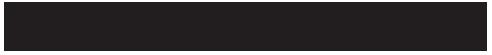 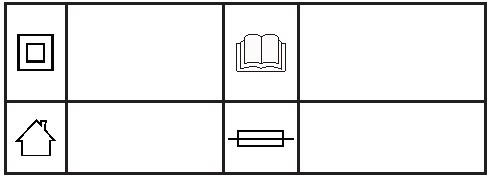 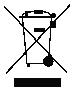 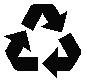 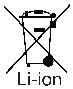 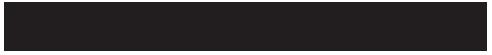 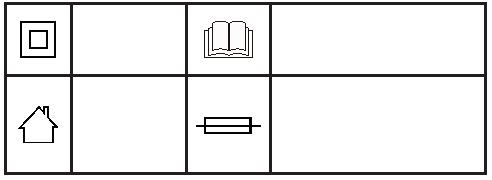 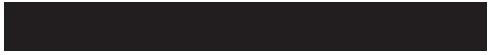 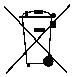 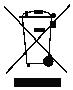 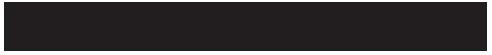 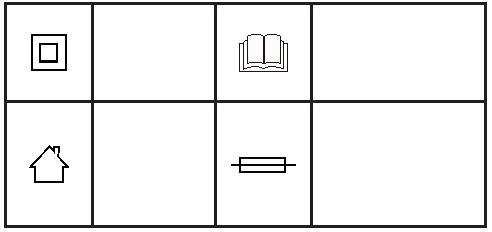 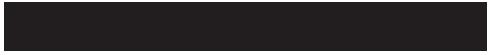 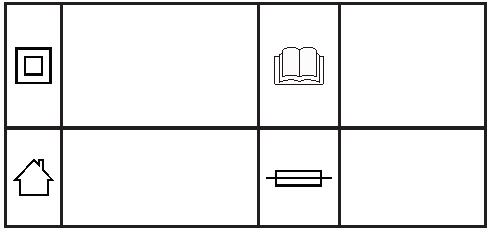 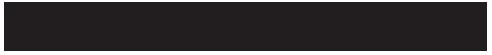 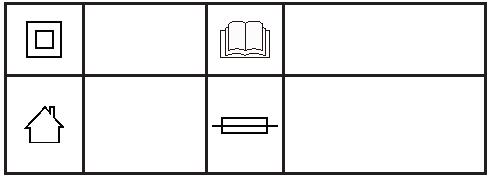 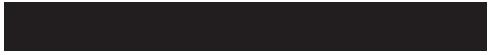 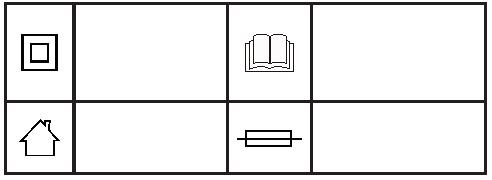 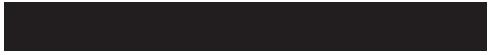 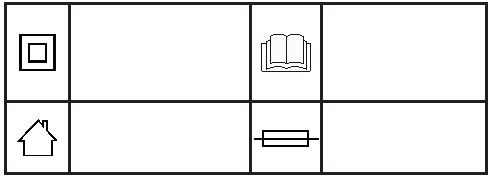 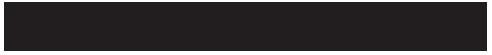 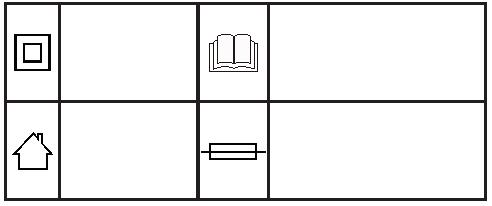 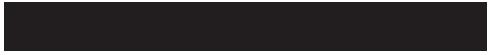 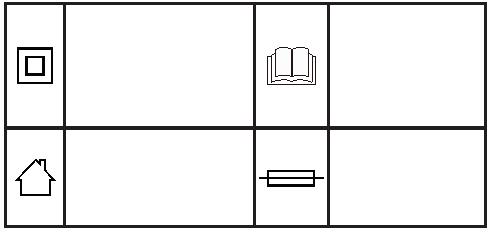 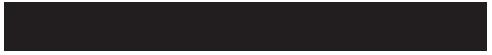 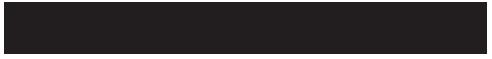 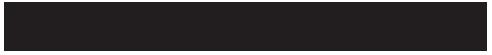 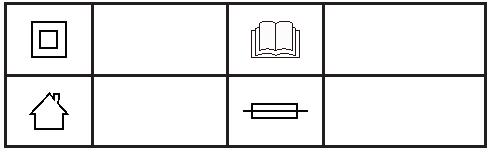 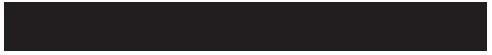 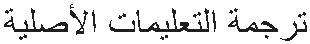 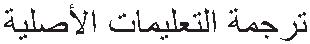 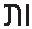 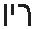 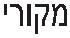 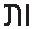 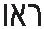 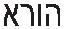 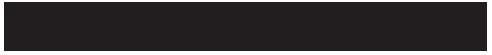 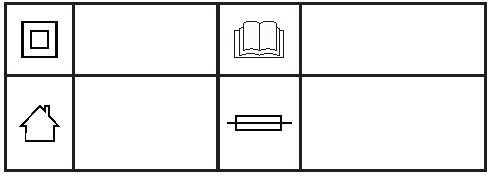 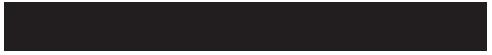 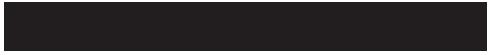 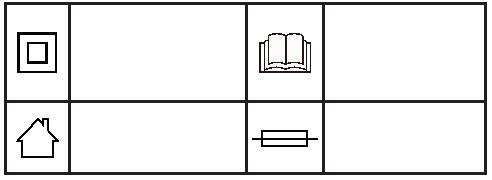 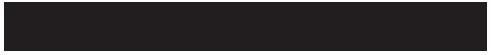 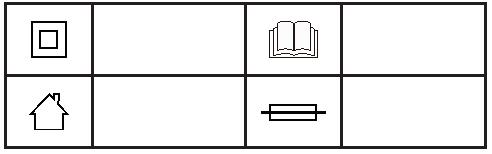 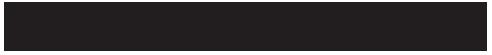 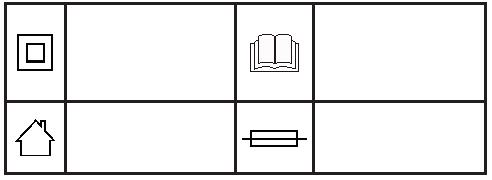 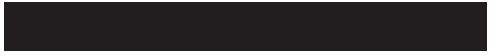 